NOTA ORIENTATIVA 015 – 2020Cáceres, 20 de agosto de 2020A todas as Unidades Administrativas da Unemat                Prezados gestores,	Diante a condição em que se encontra o avanço da Pandemia da Covid-19, é importante que mantenham atenção a todos os protocolos Internacionais, Nacionais, Municipais, bem como os protocolos e orientações no âmbito da UNEMAT, para prevenção e controle da Covid-19, que se encontram disponíveis no site institucional. Chamamos especial atenção à nota orientativa 011 de 11 de maio de 2020 bem como para as resoluções  028/2020 e 029/2020 do CONEPE. 	O regime de trabalho deve continuar a ser executado em forma de revezamento e teletrabalho, evitando aglomerações, bem como orientar as pessoas em grupo de risco, para a Covid-19, a permanecerem em atividades remotas, conforme orientações contidas na portaria 1.072/2020-Reitoria/UNEMAT. Salientamos ainda a importância da atenção particular às normas de cada município, o que pode levar à necessidade de adequação de ações em cada campus em particular. 	Relembramos a importância do acompanhamento dos integrantes da comunidade acadêmica (Docentes, Técnicos e Discentes) quanto aos casos de sintomas e testagens positivas, prestando-lhes suporte no que for possível. Lembramos que UNEMAT conta com o apoio de profissionais para o atendimento social e psicológico, quando necessário.	Quanto às solicitações por alguns professores para realização de atividades de campo para implantação e/ou verificação de experimentos relacionados a atividades de pesquisa que não podem ser interrompidas (como por exemplo manutenção de organismos vivos, banco de tecidos, fases de culturas agrícolas, e outras semelhantes) orientamos que sejam analisados caso a caso pelas direções dos campus. 	Para tanto o professor deverá:Formular o pedido à direção do campus, apresentando a justificativa dos motivos da não possibilidade de postergar tal ação; Relacionar no ofício o local da realização da atividade e resumo da metodologia de trabalho garantindo o enquadramento nos protocolos sanitários mencionados neste documento;Relacionar os nomes das pessoas envolvidas na atividade;Acompanhar todas as atividades previstas, supervisionando os alunos envolvidos;Assinar um termo se responsabilizado por:Cumprir todos os protocolos das medidas sanitárias orientadas pelo Estado, Município e UNEMAT; Garantir que a ação não implica em eventual reunião que envolva mais de três pessoas da comunidade interna ou externa, além dos envolvidos na ação;Realizar os deslocamentos em conformidade com as orientações da nota orientativa 012 de 14 de maio de 2020, em caso de uso de veículo institucional	Orientamos os gestores a verificarem a possibilidade do professor atuar como motorista, nestes casos, reduzindo o número de pessoas em deslocamento.	Quanto à realização de Estágio Curricular Supervisionado, entendendo como aquele obrigatório à conclusão do curso, orientamos especial atenção ao parágrafo primeiro do artigo terceiro da resolução 028/2020-CONEPE. §1º Os Estágios Supervisionados de cursos de bacharelado e de licenciatura poderão ser desenvolvidos por meio de atividades não presenciais, observados os Projetos Pedagógicos dos Cursos e as Diretrizes Curriculares Nacionais de cada Curso, resoluções e pareceres dos CEE e/ou CNE, bem como a legislação pertinente de cada campo de atuação profissional, ouvidos os Colegiados de Curso, os/as docentes responsáveis, e com encaminhamento para autorização da Pró-Reitoria de Ensino de Graduação - PROEG. (Grifo nosso).	Quanto às solicitações e autorizações de estágio não obrigatório, entendendo este como aquele desenvolvido como atividade opcional por parte do acadêmico, orientamos a atender as especificações contidas no ofício 006/2020/PROEG-DGP de 04de agosto de 2020. 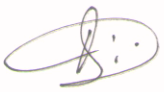 Prof. Dionei José da SilvaComitê de Monitoramento do Novo CoronavírusPortaria Nº 440/2020TERMO DE RESPONSABILIDADEEu professor _____________________________, matrícula ______________ lotado na faculdade_________________________ do Campus Universitário de ________________________, em atenção às orientações contidas na nota orientativa 015 do Comitê de Monitoramento do Novo Coronavírus no âmbito da UNEMAT, tendo a necessidade de deslocamento para atender a demandas inadiáveis de atividades de pesquisa, em conformidade com ofício anexo, me comprometo a:Cumprir todos os protocolos das medidas sanitárias orientadas pelo Estado, Município e UNEMAT; Não realizar atividade que envolva eventual reunião com mais de três pessoas da comunidade interna ou externa, além dos envolvidos na ação;Realizar os deslocamentos em conformidade com as orientações da nota orientativa 012 de 14 de maio de 2020, em caso de uso de veículo institucional.Acadêmicos:Nome:Nome: Local e data___________________________Prof. Xxxxxxxxxxxxxx(matrícula)